SUPERVISION ROTA LISBURN CITY SWIMMING CLUB EARLY MORNING SESSION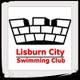  “Swim Ireland has a policy that NO individual should be alone with a child and ALL pool and dry land training sessions MUST be supervised”  Swim Ireland Safeguarding Children 2010– Policies and Procedures page 36 www.swimireland.ie                        NSS        NJS       AG1     AG2 **Monday am AG1 - Train 6-7.30am,however on poolside 5:45am, first 15mins to be covered by any available parent.Parents are responsible for covering/swapping any supervision slots they are unable to attendW/C**MonTuesWedFriSatSessionTime**5.30-7.30am6-7.30am6-7.30am5.30-7.30am6.30-9am09/09/2019ATKINSONMURPHYHUGHESWIFFENFITZPATRICK16/09/2019FERRIEMAGUIREBLACKMULLHOLLANDKEYS23/09/2019RAFFOJAMISONHALLQUINNPACIA30/09/2019SHAWEMcCRACKENJEFFERSO’NEILL CAMPBELLSTRONG07/10/2019LAMONTMcNAMARAHOWECASHBICKERSTAFFE14/10/2019REGISTEWIFFENLOWRYSTANLEYMCMATH21/10/2019FERGUSONPOOTSMcQUILLANSMYTHSLATTERY28/10/2019BOYDMARFUNINCASEMENTCOXATKINSON